Печать визиток 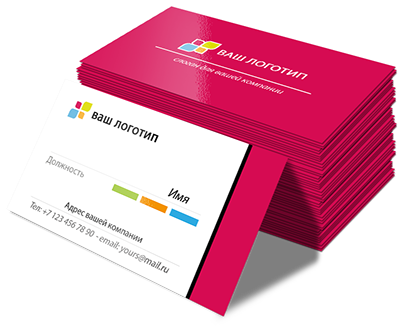 Тираж Печать, без ламинацииПечать, без ламинацииПечать, с ламинациейПечать, с ламинацией Односторонние 4+0Двухсторонние4+4Односторонние 4+0Двухсторонние4+41 000 1,21,41,8210 0001,11,31,61,8